План мероприятий V антинаркотического месячника (26.10.-26.11.2018 г.)филиала им. И.Н. Лагутенко МБОУ СОШ №3 г. Суража                           Зам. директора по УВР _____________ Байдракова Е.И.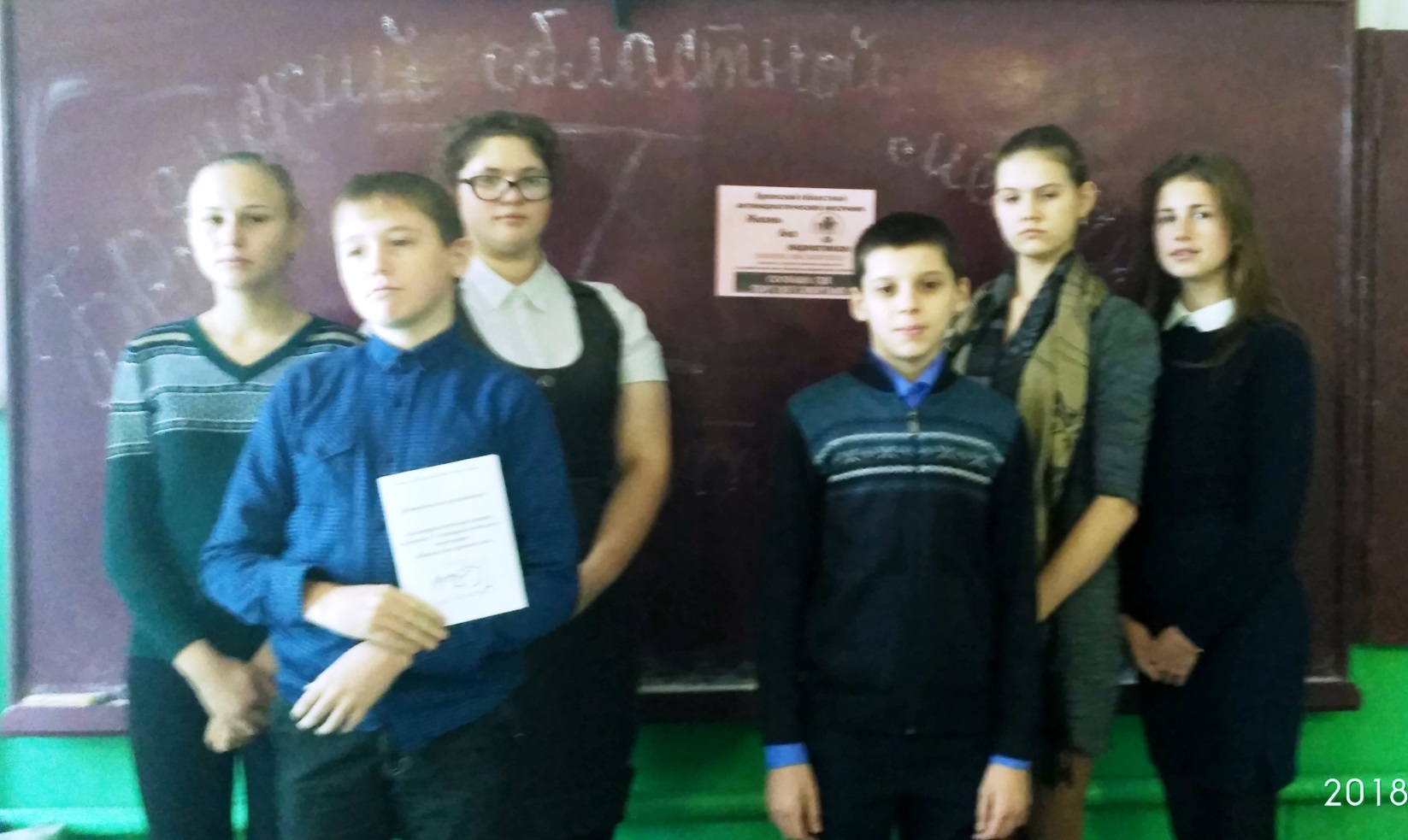 Антинаркотическая акция «Жизнь над пропастью» (08.11.2018 г.)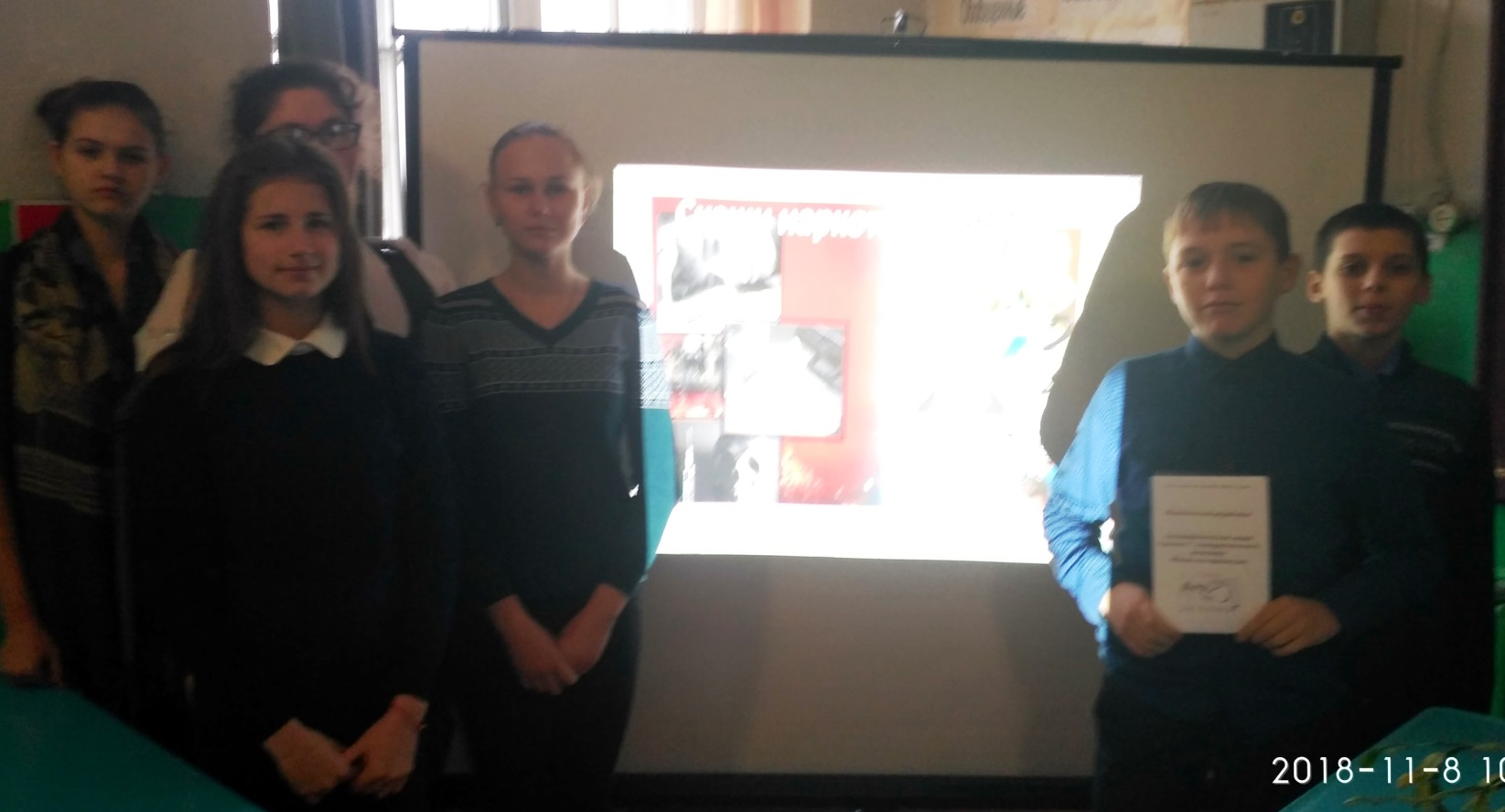 Презентация акции «Сделай правильный выбор – скажи наркотикам – НЕТ!»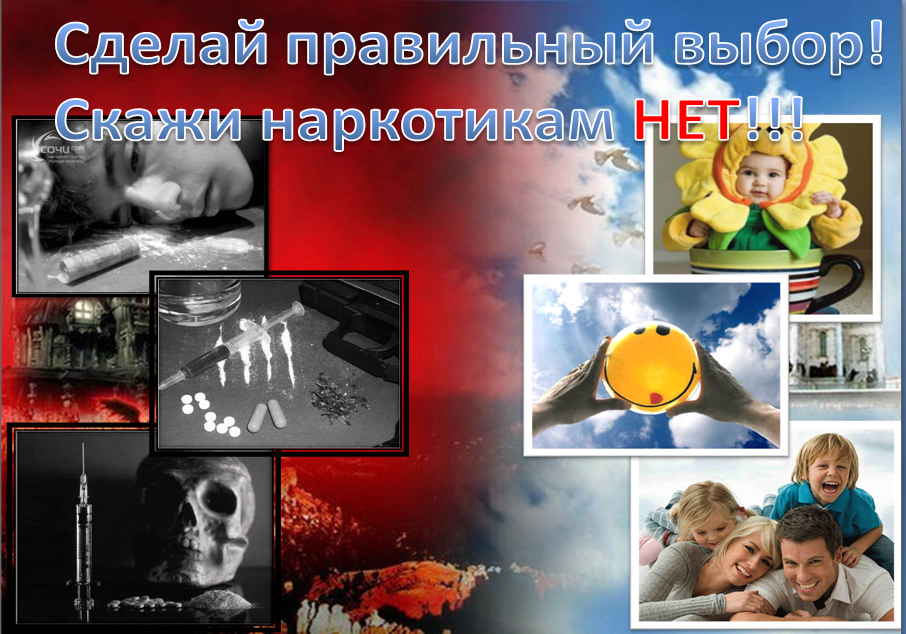 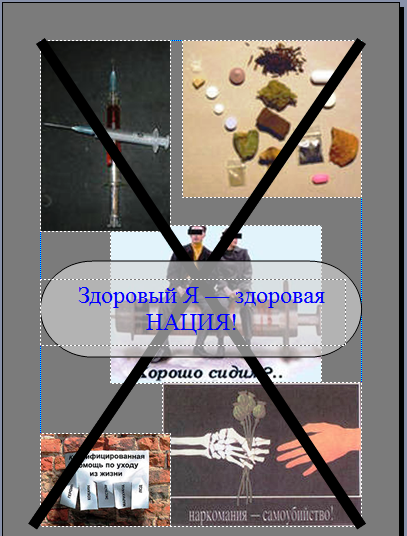 № п/пНаименование мероприятияДата проведенияОтветственный1.Беседа с фельдшером Старокисловского ФАПа  Белохон В. В.  «Наркомания разрешённая и запрещённая».29. 10. 2018Кл. руководители            2-9 кл., фельдшер Белохон В.В.2.Спортивные игры «Спорт против наркотиков!»В течение месяцаКл. руководители,учителя физкультуры   3.Акция «Нет табачному дыму», «Жизнь над пропастью»26. 10 - 26.11Кл. руководители,зам. директора  по УВР4.Разработка и изготовление буклетов антинаркотического содержания.до 12.11.Учитель ИЗО, классные руководители5.Проведение бесед-тренингов по профилактике наркомании, ответственного отношения к собственному здоровью.В течение месяцаКл. руководители6.Рейд «Подросток» (с целью контроля занятости учащихся в вечернее время)В теч. месяцаЗам. дир. по УВР, соц. педагогкл. руководители7.Тематическая беседа «Умей сказать: «Нет!»»В течение месяцаКл. руководители8.Организация и просмотр видеофильмов по профилактике вредных привычек: «Сохрани свет в своей жизни», «Выбери жизнь», «Стоп – наркотик»26.10 – 26. 11Классные руководители9.Размещение на сайте школы материалов по профилактике употребления наркотических средств и психотропных веществВ течение месяцаУчитель информатики10.Организация и проведение фотовыставок, конкурса рисунков, плакатов на антинаркотическую тему, направленных на пропаганду здорового образа жизни26.10 – 26. 11Учитель ИЗО, социальный педагог, кл. руководители, библиотекарь11.Организация и проведение классных родительских собраний по вопросам профилактики наркомании на тему «Как предотвратить беду и что делать, когда пришла беда»В течение месяцаКлассные руководители12.Разработка и распространение буклетов для родителей антинаркотической профилактической направленностиВ течение месяцаКлассные руководители